SEMANA da LEITURA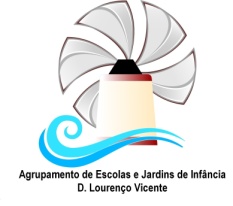 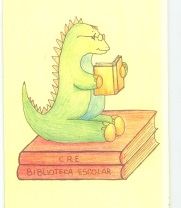 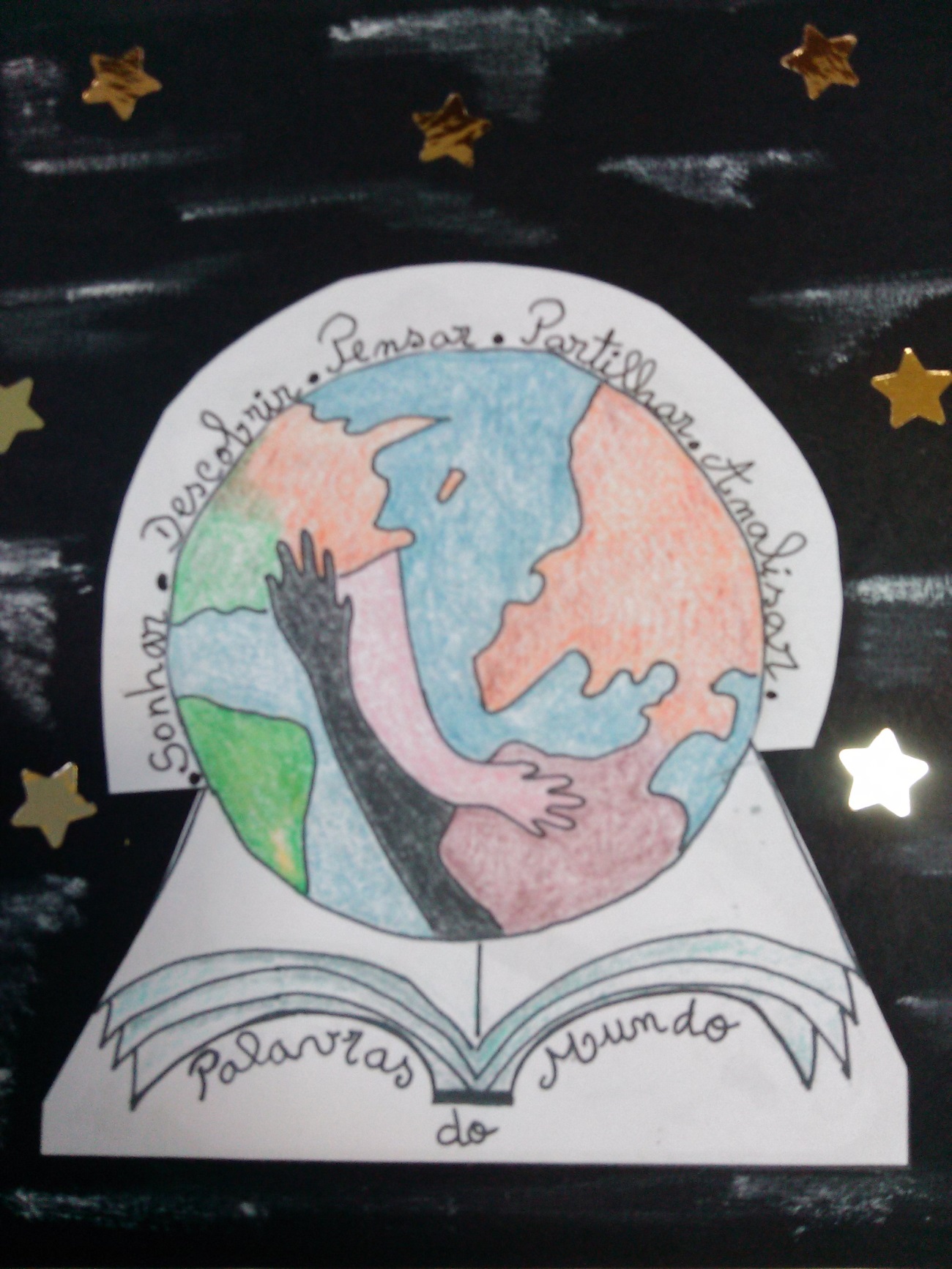 2014-2015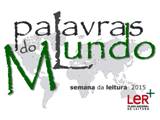 